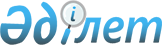 Павлодар аудандық мәслихатының 2018 жылғы 28 желтоқсандағы "Павлодар ауданының кейбір ауылдық округтерінің 2019 - 2021 жылдарға арналған бюджеттері туралы" № 46/217 шешіміне өзгерістер мен толықтырулар енгізу туралыПавлодар облысы Павлодар аудандық мәслихатының 2019 жылғы 11 қазандағы № 60/263 шешімі. Павлодар облысының Әділет департаментінде 2019 жылғы 16 қазанда № 6577 болып тіркелді
      Қазақстан Республикасының 2008 жылғы 4 желтоқсандағы Бюджет кодексінің 106-бабы 4-тармағына, Қазақстан Республикасының 2001 жылғы 23 қаңтардағы "Қазақстан Республикасындағы жергілікті мемлекеттік басқару және өзін-өзі басқару туралы" Заңының 6-бабы 1-тармағы 1) тармақшасына сәйкес, Павлодар аудандық мәслихаты ШЕШІМ ҚАБЫЛДАДЫ:
      1. Павлодар аудандық мәслихатының 2018 жылғы 28 желтоқсандағы "Павлодар ауданының кейбір ауылдық округтерінің 2019 - 2021 жылдарға арналған бюджеттері туралы" № 46/217 шешіміне (Нормативтік құқықтық актілерді мемлекеттік тіркеу тізілімінде № 6222 болып тіркелген, 2019 жылғы 15 қаңтарда Қазақстан Республикасы нормативтік құқықтық актілерінің электрондық түрдегі эталондық бақылау банкінде жарияланған) келесі өзгерістер мен толықтырулар енгізілсін:
      1-тармақта:
      1) тармақшада:
      "75 812" сандары "100 970" сандарымен ауыстырылсын;
      "4 415" сандары "5 540" сандарымен ауыстырылсын;
      "210" сандары "860" сандарымен ауыстырылсын;
      "71 187" сандары "94 570" сандарымен ауыстырылсын;
      2) тармақшада "76 628" сандары "101 786" сандарымен ауыстырылсын;
      2-тармақта:
      1) тармақшада:
      "70 948" сандары "72 927" сандарымен ауыстырылсын;
      "5 342" сандары "5 991" сандарымен ауыстырылсын;
      "737" сандары "2 067" сандарымен ауыстырылсын;
      2) тармақшада "71 145" сандары "73 124" сандарымен ауыстырылсын;
      3-тармақта:
      1) тармақшада:
      "120 773" сандары "121 531" сандарымен ауыстырылсын;
      "5 411" сандары "6 087" сандарымен ауыстырылсын;
      "589" сандары "671" сандарымен ауыстырылсын;
      2) тармақшада "122 306" сандары "123 064" сандарымен ауыстырылсын;
      4-тармақта:
      1) тармақшада:
      "84 962" сандары "88 501" сандарымен ауыстырылсын;
      "8 000" сандары "8 555" сандарымен ауыстырылсын;
      келесі мазмұндағы абзацпен толықтырылсын:
      "негізгі капиталды сатудан түсетін түсімдер - 2 984 мың теңге;";
      2) тармақшада "87 191" сандары "90 730" сандарымен ауыстырылсын;
      5-тармақта:
      1) тармақшада:
      "40 661" сандары "41 068" сандарымен ауыстырылсын;
      "108" сандары "515" сандарымен ауыстырылсын;
      2) тармақшада "41 126" сандары "41 533" сандарымен ауыстырылсын;
      6-тармақта:
      1) тармақшада:
      "72 499" сандары "73 999" сандарымен ауыстырылсын;
      "6 500" сандары "6 600" сандарымен ауыстырылсын;
      "378" сандары "278" сандарымен ауыстырылсын;
      "65 621" сандары "67 121" сандарымен ауыстырылсын;
      2) тармақшада "74 330" сандары "75 830" сандарымен ауыстырылсын;
      7-тармақта:
      1) тармақшада:
      "96 546" сандары "103 244" сандарымен ауыстырылсын;
      "6 500" сандары "6 536" сандарымен ауыстырылсын;
      келесі мазмұндағы абзацтармен толықтырылсын:
      "салықтық емес түсімдер – 152 мың теңге;";
      "негізгі капиталды сатудан түсетін түсімдер – 6 510 мың теңге;";
      2) тармақшада "96 865" сандары "103 563" сандарымен ауыстырылсын;
      8-тармақта:
      1) тармақшада:
      "93 482" сандары "95 318" сандарымен ауыстырылсын;
      "5 234" сандары "6 734" сандарымен ауыстырылсын;
      келесі мазмұндағы абзацпен толықтырылсын:
      "негізгі капиталды сатудан түсетін түсімдер – 336 мың теңге;";
      2) тармақшада "94 273" сандары "96 109" сандарымен ауыстырылсын;
      9-тармақта:
      1) тармақшада:
      "114 851" сандары "117 902" сандарымен ауыстырылсын;
      "7 815" сандары "10 866" сандарымен ауыстырылсын;
      2) тармақшада "117 408" сандары "120 459" сандарымен ауыстырылсын;
      11-тармақта:
      екінші абзац келесі редакцияда жазылсын:
      "104 410 мың теңге - кейбір санаттардағы азаматтық қызметшілерге, мемлекеттік бюджет қаражаты есебінен ұсталатын ұйымдардың қызметкерлеріне жалақыны көтеруге;";
      үшінші абзац келесі редакцияда жазылсын:
      "50 202 мың теңге - ауыл ішіндегі автомобиль жолдарын жөндеуге;";
      келесі мазмұндағы абзацпен толықтырылсын:
      "10 312 мың теңге - мемлекеттік әкімшілік қызметшілердің жекелеген санаттарының жалақысын көтеруге;".
      "25 262" сандары "32 145" сандарымен ауыстырылсын;
      көрсетілген шешімнің 1, 4, 7, 10, 13, 16, 19, 22, 25-қосымшалары осы шешімнің 1, 2, 3, 4, 5, 6, 7, 8, 9-қосымшаларына сәйкес жаңа редакцияда жазылсын.
      2. Осы шешімнің орындалуын бақылау аудандық мәслихаттың бюджет мәселелері жөніндегі тұрақты комиссиясына жүктелсін.
      3. Осы шешім 2019 жылғы 1 қаңтардан бастап қолданысқа енгізіледі. Григорьевка ауылдық округінің 2019 жылға арналған бюджеті туралы
(өзгерістермен) Заря ауылдық округінің 2019 жылға арналған бюджеті туралы
(өзгерістермен) Кеңес ауылдық округінің 2019 жылға арналған бюджеті туралы
(өзгерістермен) Красноармейка ауылдық округінің 2019 жылға арналған бюджеті туралы
(өзгерістер мен толықтырумен) Луганск ауылдық округінің 2019 жылға арналған бюджеті туралы
(өзгерістермен) Мичурин ауылдық округінің 2019 жылға арналған бюджеті туралы
(өзгерістермен) Рождественка ауылдық округінің 2019 жылға арналған бюджеті туралы
(өзгерістер мен толықтырулармен) Чернорецк ауылдық округінің 2019 жылға арналған бюджеті туралы
(өзгерістер мен толықтырумен) Черноярка ауылдық округінің 2019 жылға арналған бюджеті туралы
(өзгерістермен)
					© 2012. Қазақстан Республикасы Әділет министрлігінің «Қазақстан Республикасының Заңнама және құқықтық ақпарат институты» ШЖҚ РМК
				
      Сессия төрағасы

А. Кашитов

      Мәслихат хатшысы

А. Шайхимов
Павлодар аудандық
мәслихатының 2019 жылғы 11
қазандағы № 60/263 шешіміне
1-қосымшаПавлодар аудандық
мәслихатының 2018
жылғы 28 желтоқсандағы
№ 46/217 шешіміне
1-қосымша
Санаты
Санаты
Санаты
Санаты
Сомасы (мың теңге)
Сыныбы
Сыныбы
Сыныбы
Сомасы (мың теңге)
Кіші сыныбы
Кіші сыныбы
Сомасы (мың теңге)
Атауы
Сомасы (мың теңге)
1
2
3
4
5
1. Кірістер
100 970
1
Салықтық түсімдер
5 540
01
Табыс салығы
1 881
2
Жеке табыс салығы
1 881
04
Меншiкке салынатын салықтар
3 659
1
Мүлiкке салынатын салықтар
154
3
Жер салығы
319
4
Көлiк құралдарына салынатын салық
3 186
2
Салықтық емес түсiмдер
860
01
Мемлекеттік меншіктен түсетін кірістер
850
5
Мемлекет меншігіндегі мүлікті жалға беруден түсетін кірістер
850
04
Мемлекеттік бюджеттен қаржыландырылатын, сондай-ақ Қазақстан Республикасы Ұлттық Банкінің бюджетінен (шығыстар сметасынан) қамтылатын және қаржыландырылатын мемлекеттік мекемелер салатын айыппұлдар, өсімпұлдар, санкциялар, өндіріп алулар
10
1
Мұнай секторы ұйымдарынан және Жәбірленушілерге өтемақы қорына түсетін түсімдерді қоспағанда, мемлекеттік бюджеттен қаржыландырылатын, сондай-ақ Қазақстан Республикасы Ұлттық Банкінің бюджетінен (шығыстар сметасынан) қамтылатын және қаржыландырылатын мемлекеттік мекемелер салатын айыппұлдар, өсімпұлдар, санкциялар, өндіріп алулар
10
4
Трансферттердің түсімдері
94 570
02
Мемлекеттiк басқарудың жоғары тұрған органдарынан түсетiн трансферттер
94 570
3
Аудандардың (облыстық маңызы бар қаланың) бюджетінен трансферттер
94 570
Функционалдық топ
Функционалдық топ
Функционалдық топ
Функционалдық топ
Функционалдық топ
Сомасы (мың теңге)
Кіші функция
Кіші функция
Кіші функция
Кіші функция
Сомасы (мың теңге)
Бюджеттік бағдарламалардың әкімшісі
Бюджеттік бағдарламалардың әкімшісі
Бюджеттік бағдарламалардың әкімшісі
Сомасы (мың теңге)
Бағдарлама
Бағдарлама
Сомасы (мың теңге)
Атауы
Сомасы (мың теңге)
1
2
3
4
5
6
2. Шығындар
101 786
01
Жалпы сипаттағы мемлекеттiк қызметтер
22 699
1
Мемлекеттiк басқарудың жалпы функцияларын орындайтын өкiлдi, атқарушы және басқа органдар
22 699
124
Аудандық маңызы бар қала, ауыл, кент, ауылдық округ әкімінің аппараты
22 699
001
Аудандық маңызы бар қала, ауыл, кент, ауылдық округ әкімінің қызметін қамтамасыз ету жөніндегі қызметтер
20 803
022
Мемлекеттік органның күрделі шығыстары
1 700
032
Ведомстволық бағыныстағы мемлекеттік мекемелер мен ұйымдардың күрделі шығыстары
196
04
Бiлiм беру
32 296
1
Мектепке дейiнгi тәрбие және оқыту
29 832
124
Аудандық маңызы бар қала, ауыл, кент, ауылдық округ әкімінің аппараты
29 832
041
Мектепке дейінгі білім беру ұйымдарында мемлекеттік білім беру тапсырысын іске асыруға
29 832
2
Бастауыш, негізгі орта және жалпы орта білім беру
2 264
124
Аудандық маңызы бар қала, ауыл, кент, ауылдық округ әкімінің аппараты
2 264
005
Ауылдық жерлерде оқушыларды жақын жердегі мектепке дейін тегін алып баруды және одан алып қайтуды ұйымдастыру
2 264
06
Әлеуметтiк көмек және әлеуметтiк қамсыздандыру
293
2
Әлеуметтiк көмек
293
124
Аудандық маңызы бар қала, ауыл, кент, ауылдық округ әкімінің аппараты
293
003
Мұқтаж азаматтарға үйде әлеуметтік көмек көрсету
293
07
Тұрғын үй-коммуналдық шаруашылық
5 066
2
Коммуналдық шаруашылық
1 408
124
Аудандық маңызы бар қала, ауыл, кент, ауылдық округ әкімінің аппараты
1 408
014
Елді мекендерді сумен жабдықтауды ұйымдастыру
1 408
3
Елді-мекендерді көркейту
3 658
124
Аудандық маңызы бар қала, ауыл, кент, ауылдық округ әкімінің аппараты
3 658
008
Елді мекендердегі көшелерді жарықтандыру
1 958
009
Елді мекендердің санитариясын қамтамасыз ету
870
011
Елді мекендерді абаттандыру мен көгалдандыру
830
08
Культура, спорт, туризм және ақпараттық кеңістiк
22 367
1
Мәдениет саласындағы қызмет
22 367
124
Аудандық маңызы бар қала, ауыл, кент, ауылдық округ әкімінің аппараты
22 367
006
Жергілікті деңгейде мәдени-демалыс жұмысын қолдау
22 367
12
Көлiк және коммуникация
19 064
1
Автомобиль көлiгi
19 064
124
Аудандық маңызы бар қала, ауыл, кент, ауылдық округ әкімінің аппараты
19 064
013
Аудандық маңызы бар қалаларда, ауылдарда, кенттерде, ауылдық округтерде автомобиль жолдарының жұмыс істеуін қамтамасыз ету
1 064
045
Аудандық маңызы бар қалаларда, ауылдарда, кенттерде, ауылдық округтерде автомобиль жолдарын күрделі және орташа жөндеу
18 000
15
Трансферттер
1
1
Трансферттер
1
124
Аудандық маңызы бар қала, ауыл, кент, ауылдық округ әкімінің аппараты
1
048
Пайдаланылмаған (толық пайдаланылмаған) нысаналы трансферттерді қайтару
1
3. Таза бюджеттік кредиттеу
0
4. Қаржы активтерімен операциялар бойынша сальдо
0
5. Бюджет тапшылығы (профицитi)
-816
6. Бюджет тапшылығын қаржыландыру (профицитін пайдалану)
816
8
Бюджет қаражатының пайдаланылатын қалдықтары
816
01
Бюджет қаражаты қалдықтары
816
1
Бюджет қаражатының бос қалдықтары
816
01
Бюджет қаражатының бос қалдықтары
816Павлодар аудандық
мәслихатының 2019 жылғы 11
қазандағы № 60/263 шешіміне
2-қосымшаПавлодар аудандық
мәслихатының 2018
жылғы 28 желтоқсандағы
№ 46/217 шешіміне
4-қосымша
Санаты
Санаты
Санаты
Санаты
Сомасы (мың теңге)
Сыныбы
Сыныбы
Сыныбы
Сомасы (мың теңге)
Кіші сыныбы
Кіші сыныбы
Сомасы (мың теңге)
Атауы
Сомасы (мың теңге)
1
2
3
4
5
1. Кірістер
72 927
1
Салықтық түсімдер
5 991
01
Табыс салығы
1 912
2
Жеке табыс салығы
1 912
04
Меншiкке салынатын салықтар
4 079
1
Мүлiкке салынатын салықтар
157
3
Жер салығы
390
4
Көлiк құралдарына салынатын салық
3 532
2
Салықтық емес түсiмдер
2 067
01
Мемлекеттік меншіктен түсетін кірістер
1 159
5
Мемлекет меншігіндегі мүлікті жалға беруден түсетін кірістер
1 159
04
Мемлекеттік бюджеттен қаржыландырылатын, сондай-ақ Қазақстан Республикасы Ұлттық Банкінің бюджетінен (шығыстар сметасынан) қамтылатын және қаржыландырылатын мемлекеттік мекемелер салатын айыппұлдар, өсімпұлдар, санкциялар, өндіріп алулар
101
06
Басқа да салықтық емес түсiмдер
807
1
Басқа да салықтық емес түсiмдер
807
4
Трансферттердің түсімдері
64 869
02
Мемлекеттiк басқарудың жоғары тұрған органдарынан түсетiн трансферттер
64 869
3
Аудандардың (облыстық маңызы бар қаланың) бюджетінен трансферттер
64 869
Функционалдық топ
Функционалдық топ
Функционалдық топ
Функционалдық топ
Функционалдық топ
Сомасы (мың теңге)
Кіші функция
Кіші функция
Кіші функция
Кіші функция
Сомасы (мың теңге)
Бюджеттік бағдарламалардың әкімшісі
Бюджеттік бағдарламалардың әкімшісі
Бюджеттік бағдарламалардың әкімшісі
Сомасы (мың теңге)
Бағдарлама
Бағдарлама
Сомасы (мың теңге)
Атауы
Сомасы (мың теңге)
1
2
3
4
5
6
2. Шығындар
73 124
01
Жалпы сипаттағы мемлекеттiк қызметтер
22 264
1
Мемлекеттiк басқарудың жалпы функцияларын орындайтын өкiлдi, атқарушы және басқа органдар
22 264
124
Аудандық маңызы бар қала, ауыл, кент, ауылдық округ әкімінің аппараты
22 264
001
Аудандық маңызы бар қала, ауыл, кент, ауылдық округ әкімінің қызметін қамтамасыз ету жөніндегі қызметтер
21 127
022
Мемлекеттік органның күрделі шығыстары.
556
032
Ведомстволық бағыныстағы мемлекеттік мекемелер мен ұйымдардың күрделі шығыстары
581
04
Бiлiм беру
31 447
1
Мектепке дейiнгi тәрбие және оқыту
28 939
124
Аудандық маңызы бар қала, ауыл, кент, ауылдық округ әкімінің аппараты
28 939
041
Мектепке дейінгі білім беру ұйымдарында мемлекеттік білім беру тапсырысын іске асыруға
28 939
2
Бастауыш, негізгі орта және жалпы орта білім беру
2 508
124
Аудандық маңызы бар қала, ауыл, кент, ауылдық округ әкімінің аппараты
2 508
005
Ауылдық жерлерде оқушыларды жақын жердегі мектепке дейін тегін алып баруды және одан алып қайтуды ұйымдастыру
2 508
06
Әлеуметтiк көмек және әлеуметтiк қамсыздандыру
1 368
2
Әлеуметтiк көмек
1 368
124
Аудандық маңызы бар қала, ауыл, кент, ауылдық округ әкімінің аппараты
1 368
003
Мұқтаж азаматтарға үйде әлеуметтік көмек көрсету
1 368
07
Тұрғын үй-коммуналдық шаруашылық
5 277
2
Коммуналдық шаруашылық
1 338
124
Аудандық маңызы бар қала, ауыл, кент, ауылдық округ әкімінің аппараты
1 338
014
Елді мекендерді сумен жабдықтауды ұйымдастыру
1 338
3
Елді-мекендерді көркейту
3 939
124
Аудандық маңызы бар қала, ауыл, кент, ауылдық округ әкімінің аппараты
3 939
008
Елді мекендердегі көшелерді жарықтандыру
2 685
009
Елді мекендердің санитариясын қамтамасыз ету
530
011
Елді мекендерді абаттандыру мен көгалдандыру
724
08
Мәдениет, спорт, туризм және ақпараттық кеңістiк
12 554
1
Мәдениет саласындағы қызмет
12 554
124
Аудандық маңызы бар қала, ауыл, кент, ауылдық округ әкімінің аппараты
12 554
006
Жергілікті деңгейде мәдени-демалыс жұмысын қолдау
12 554
12
Көлiк және коммуникация
211
1
Автомобиль көлiгi
211
124
Аудандық маңызы бар қала, ауыл, кент, ауылдық округ әкімінің аппараты
211
013
Аудандық маңызы бар қалаларда, ауылдарда, кенттерде, ауылдық округтерде автомобиль жолдарының жұмыс істеуін қамтамасыз ету
211
15
Трансферттер
3
1
Трансферттер
3
124
Аудандық маңызы бар қала, ауыл, кент, ауылдық округ әкімінің аппараты
3
048
Пайдаланылмаған (толық пайдаланылмаған) нысаналы трансферттерді қайтару
3
3. Таза бюджеттік кредиттеу
0
4. Қаржы активтерімен операциялар бойынша сальдо
0
5. Бюджет тапшылығы (профицитi)
-197
6. Бюджет тапшылығын қаржыландыру (профицитін пайдалану)
197
8
Бюджет қаражатының пайдаланылатын қалдықтары
197
01
Бюджет қаражаты қалдықтары
197
1
Бюджет қаражатының бос қалдықтары
197
01
Бюджет қаражатының бос қалдықтары
197Павлодар аудандық
мәслихатының 2019 жылғы 11
қазандағы № 60/263 шешіміне
3-қосымшаПавлодар аудандық
мәслихатының 2018
жылғы 28 желтоқсандағы
№ 46/217 шешіміне
7-қосымша
Санаты
Санаты
Санаты
Санаты
Сомасы (мың теңге)
Сыныбы
Сыныбы
Сыныбы
Сомасы (мың теңге)
Кіші сыныбы
Кіші сыныбы
Сомасы (мың теңге)
Атауы
Сомасы (мың теңге)
1
2
3
4
5
1. Кірістер
121 531
1
Салықтық түсімдер
6 087
01
Табыс салығы
3 052
2
Жеке табыс салығы
3 052
04
Меншiкке салынатын салықтар
3 035
1
Мүлiкке салынатын салықтар
181
3
Жер салығы
179
4
Көлiк құралдарына салынатын салық
2 675
2
Салықтық емес түсiмдер
671
01
Мемлекеттік меншіктен түсетін кірістер
671
5
Мемлекет меншігіндегі мүлікті жалға беруден түсетін кірістер
671
4
Трансферттердің түсімдері
114 773
02
Мемлекеттiк басқарудың жоғары тұрған органдарынан түсетiн трансферттер
114 773
3
Аудандардың (облыстық маңызы бар қаланың) бюджетінен трансферттер
114 773
Функционалдық топ
Функционалдық топ
Функционалдық топ
Функционалдық топ
Функционалдық топ
Сомасы (мың теңге)
Кіші функция
Кіші функция
Кіші функция
Кіші функция
Сомасы (мың теңге)
Бюджеттік бағдарламалардың әкімшісі
Бюджеттік бағдарламалардың әкімшісі
Бюджеттік бағдарламалардың әкімшісі
Сомасы (мың теңге)
Бағдарлама
Бағдарлама
Сомасы (мың теңге)
Атауы
Сомасы (мың теңге)
1
2
3
4
5
6
2. Шығындар
123 064
01
Жалпы сипаттағы мемлекеттiк қызметтер
22 964
1
Мемлекеттiк басқарудың жалпы функцияларын орындайтын өкiлдi, атқарушы және басқа органдар
22 964
124
Аудандық маңызы бар қала, ауыл, кент, ауылдық округ әкімінің аппараты
22 964
001
Аудандық маңызы бар қала, ауыл, кент, ауылдық округ әкімінің қызметін қамтамасыз ету жөніндегі қызметтер
20 199
022
Мемлекеттік органның күрделі шығыстары
1 895
032
Ведомстволық бағыныстағы мемлекеттік мекемелер мен ұйымдардың күрделі шығыстары
870
04
Бiлiм беру
32 425
1
Мектепке дейiнгi тәрбие және оқыту
29 751
124
Аудандық маңызы бар қала, ауыл, кент, ауылдық округ әкімінің аппараты
29 751
041
Мектепке дейінгі білім беру ұйымдарында мемлекеттік білім беру тапсырысын іске асыруға
29 751
2
Бастауыш, негізгі орта және жалпы орта білім беру
2 674
124
Аудандық маңызы бар қала, ауыл, кент, ауылдық округ әкімінің аппараты
2 674
005
Ауылдық жерлерде оқушыларды жақын жердегі мектепке дейін тегін алып баруды және одан алып қайтуды ұйымдастыру
2 674
06
Әлеуметтiк көмек және әлеуметтiк қамсыздандыру
653
2
Әлеуметтiк көмек
653
124
Аудандық маңызы бар қала, ауыл, кент, ауылдық округ әкімінің аппараты
653
003
Мұқтаж азаматтарға үйде әлеуметтік көмек көрсету
653
07
Тұрғын үй-коммуналдық шаруашылық
7 277
1
Елді-мекендерді көркейту
1 231
124
Аудандық маңызы бар қала, ауыл, кент, ауылдық округ әкімінің аппараты
1 231
007
Аудандық маңызы бар қаланың, ауылдың, кенттің, ауылдық округтің мемлекеттік тұрғын үй қорының сақталуын ұйымдастыру
1 231
 3
Елді-мекендерді көркейту
6 046
 124
Аудандық маңызы бар қала, ауыл, кент, ауылдық округ әкімінің аппараты
6 046
008
Елді мекендердегі көшелерді жарықтандыру
4 036
009
Елді мекендердің санитариясын қамтамасыз ету
530
011
Елді мекендерді абаттандыру мен көгалдандыру
1 480
 08
Мәдениет, спорт, туризм және ақпараттық кеңістiк
26 930
 1
Мәдениет саласындағы қызмет
26 930
124
Аудандық маңызы бар қала, ауыл, кент, ауылдық округ әкімінің аппараты
26 930
006
Жергілікті деңгейде мәдени-демалыс жұмысын қолдау
26 930
12
Көлiк және коммуникация
32 814
1
Автомобиль көлiгi
32 814
124
Аудандық маңызы бар қала, ауыл, кент, ауылдық округ әкімінің аппараты
32 814
013
Аудандық маңызы бар қалаларда, ауылдарда, кенттерде, ауылдық округтерде автомобиль жолдарының жұмыс істеуін қамтамасыз ету
612
045
Аудандық маңызы бар қалаларда, ауылдарда, кенттерде, ауылдық округтерде автомобиль жолдарын күрделі және орташа жөндеу
32 202
15
Трансферттер
1
1
Трансферттер
1
124
Аудандық маңызы бар қала, ауыл, кент, ауылдық округ әкімінің аппараты
1
048
Пайдаланылмаған (толық пайдаланылмаған) нысаналы трансферттерді қайтару
1
3. Таза бюджеттік кредиттеу
0
4. Қаржы активтерімен операциялар бойынша сальдо
0
5. Бюджет тапшылығы (профицитi)
-1 533
6. Бюджет тапшылығын қаржыландыру (профицитін пайдалану)
1 533
 8
Бюджет қаражатының пайдаланылатын қалдықтары
1 533
01
Бюджет қаражаты қалдықтары
1 533
1
Бюджет қаражатының бос қалдықтары
1 533
01
Бюджет қаражатының бос қалдықтары
1 533Павлодар аудандық
мәслихатының 2019 жылғы 11
қазандағы № 60/263 шешіміне
4-қосымшаПавлодар аудандық
мәслихатының 2018
жылғы 28 желтоқсандағы
№ 46/217 шешіміне
10-қосымша
Санаты
Санаты
Санаты
Санаты
Сомасы (мың теңге)
Сыныбы
Сыныбы
Сыныбы
Сомасы (мың теңге)
Кіші сыныбы
Кіші сыныбы
Сомасы (мың теңге)
Атауы
Сомасы (мың теңге)
1
2
3
4
5
1. Кірістер
88 501
1
Салықтық түсімдер
8 555
01
Табыс салығы
4 335
2
Жеке табыс салығы
4 335
04
Меншiкке салынатын салықтар
4 220
1
Мүлiкке салынатын салықтар
156
3
Жер салығы
151
4
Көлiк құралдарына салынатын салық
3 913
2
Салықтық емес түсiмдер
146
01
Мемлекеттік меншіктен түсетін кірістер
146
5
Мемлекет меншігіндегі мүлікті жалға беруден түсетін кірістер
146
3
Негізгі капиталды сатудан түсетін түсімдер
2 984
01
Мемлекеттік мекемелерге бекітілген мемлекеттік мүлікті сату
2 984
1
Мемлекеттік мекемелерге бекітілген мемлекеттік мүлікті сату
2 984
4
Трансферттердің түсімдері
76 816
02
Мемлекеттiк басқарудың жоғары тұрған органдарынан түсетiн трансферттер
76 816
3
Аудандардың (облыстық маңызы бар қаланың) бюджетінен трансферттер
76 816
Функционалдық топ
Функционалдық топ
Функционалдық топ
Функционалдық топ
Функционалдық топ
Сомасы (мың теңге)
Кіші функция
Кіші функция
Кіші функция
Кіші функция
Сомасы (мың теңге)
Бюджеттік бағдарламалардың әкімшісі
Бюджеттік бағдарламалардың әкімшісі
Бюджеттік бағдарламалардың әкімшісі
Сомасы (мың теңге)
Бағдарлама
Бағдарлама
Сомасы (мың теңге)
Атауы
Сомасы (мың теңге)
1
2
3
4
5
6
2. Шығындар
90 730
01
Жалпы сипаттағы мемлекеттiк қызметтер
17 402
1
Мемлекеттiк басқарудың жалпы функцияларын орындайтын өкiлдi, атқарушы және басқа органдар
17 402
124
Аудандық маңызы бар қала, ауыл, кент, ауылдық округ әкімінің аппараты
17 402
001
Аудандық маңызы бар қала, ауыл, кент, ауылдық округ әкімінің қызметін қамтамасыз ету жөніндегі қызметтер
16 870
022
Мемлекеттік органның күрделі шығыстары
451
032
Ведомстволық бағыныстағы мемлекеттік мекемелер мен ұйымдардың күрделі шығыстары
81
04
Бiлiм беру
57 293
1
Мектепке дейiнгi тәрбие және оқыту
55 350
124
Аудандық маңызы бар қала, ауыл, кент, ауылдық округ әкімінің аппараты
55 350
004
Мектепке дейінгі тәрбиелеу және оқыту және мектепке дейінгі тәрбиелеу және оқыту ұйымдарында медициналық қызмет көрсетуді ұйымдастыру
44 537
041
Мектепке дейінгі білім беру ұйымдарында мемлекеттік білім беру тапсырысын іске асыруға
10 813
2
Бастауыш, негізгі орта және жалпы орта білім беру
1 943
124
Аудандық маңызы бар қала, ауыл, кент, ауылдық округ әкімінің аппараты
1 943
005
Ауылдық жерлерде оқушыларды жақын жердегі мектепке дейін тегін алып баруды және одан алып қайтуды ұйымдастыру
1 943
06
Әлеуметтiк көмек және әлеуметтiк қамсыздандыру
3 985
2
Әлеуметтiк көмек
3 985
124
Аудандық маңызы бар қала, ауыл, кент, ауылдық округ әкімінің аппараты
3 985
003
Мұқтаж азаматтарға үйде әлеуметтік көмек көрсету
3 985
07
Тұрғын үй-коммуналдық шаруашылық
10 807
2
Коммуналдық шаруашылық
1 442
124
Аудандық маңызы бар қала, ауыл, кент, ауылдық округ әкімінің аппараты
1 442
014
Елді мекендерді сумен жабдықтауды ұйымдастыру
1 442
3
Елді-мекендерді көркейту
9 365
124
Аудандық маңызы бар қала, ауыл, кент, ауылдық округ әкімінің аппараты
9 365
008
Елді мекендердегі көшелерді жарықтандыру
4 311
009
Елді мекендердің санитариясын қамтамасыз ету
530
011
Елді мекендерді абаттандыру мен көгалдандыру
4 524
12
Көлiк және коммуникация
1 242
1
Автомобиль көлiгi
1 242
124
Аудандық маңызы бар қала, ауыл, кент, ауылдық округ әкімінің аппараты
1 242
013
Аудандық маңызы бар қалаларда, ауылдарда, кенттерде, ауылдық округтерде автомобиль жолдарының жұмыс істеуін қамтамасыз ету
1 242
15
Трансферттер
1
1
Трансферттер
1
124
Аудандық маңызы бар қала, ауыл, кент, ауылдық округ әкімінің аппараты
1
048
Пайдаланылмаған (толық пайдаланылмаған) нысаналы трансферттерді қайтару
1
3. Таза бюджеттік кредиттеу
0
4. Қаржы активтерімен операциялар бойынша сальдо
0
5. Бюджет тапшылығы (профицитi)
-2 229
6. Бюджет тапшылығын қаржыландыру (профицитін пайдалану)
2 229
8
Бюджет қаражатының пайдаланылатын қалдықтары
2 229
01
Бюджет қаражаты қалдықтары
2 229
1
Бюджет қаражатының бос қалдықтары
2 229
 01
Бюджет қаражатының бос қалдықтары
2 229Павлодар аудандық
мәслихатының 2019 жылғы 11
қазандағы № 60/263 шешіміне
5-қосымшаПавлодар аудандық
мәслихатының 2018
жылғы 28 желтоқсандағы
№ 46/217 шешіміне
13-қосымша
Санаты
Санаты
Санаты
Санаты
Сомасы (мың теңге)
Сыныбы
Сыныбы
Сыныбы
Сомасы (мың теңге)
Кіші сыныбы
Кіші сыныбы
Сомасы (мың теңге)
Атауы
Сомасы (мың теңге)
1
2
3
4
5
1. Кірістер
41 068
1
Салықтық түсімдер
5 892
01
Табыс салығы
1 554
2
Жеке табыс салығы
1 554 
04
Меншiкке салынатын салықтар
4 338
1
Мүлiкке салынатын салықтар
131
3
Жер салығы
795
4
Көлiк құралдарына салынатын салық
3 412
2
Салықтық емес түсiмдер
515
01
Мемлекеттік меншіктен түсетін кірістер
515
5
Мемлекет меншігіндегі мүлікті жалға беруден түсетін кірістер
515
4
Трансферттердің түсімдері
34 661
02
Мемлекеттiк басқарудың жоғары тұрған органдарынан түсетiн трансферттер
34 661
3
Аудандардың (облыстық маңызы бар қаланың) бюджетінен трансферттер
34 661
Функционалдық топ
Функционалдық топ
Функционалдық топ
Функционалдық топ
Функционалдық топ
Сомасы (мың теңге)
Кіші функция
Кіші функция
Кіші функция
Кіші функция
Сомасы (мың теңге)
Бюджеттік бағдарламалардың әкімшісі
Бюджеттік бағдарламалардың әкімшісі
Бюджеттік бағдарламалардың әкімшісі
Сомасы (мың теңге)
Бағдарлама
Бағдарлама
Сомасы (мың теңге)
Атауы
Сомасы (мың теңге)
1
2
3
4
5
6
2. Шығындар
41 533
01
Жалпы сипаттағы мемлекеттiк қызметтер
16 842
1
Мемлекеттiк басқарудың жалпы функцияларын орындайтын өкiлдi, атқарушы және басқа органдар
16 842
124
Аудандық маңызы бар қала, ауыл, кент, ауылдық округ әкімінің аппараты
16 842
001
Аудандық маңызы бар қала, ауыл, кент, ауылдық округ әкімінің қызметін қамтамасыз ету жөніндегі қызметтер
16 069
022
Мемлекеттік органның күрделі шығыстары
640
032
Ведомстволық бағыныстағы мемлекеттік мекемелер мен ұйымдардың күрделі шығыстары
133
04
Бiлiм беру
2 354
2
Бастауыш, негізгі орта және жалпы орта білім беру
2 354
124
Аудандық маңызы бар қала, ауыл, кент, ауылдық округ әкімінің аппараты
2 354
005
Ауылдық жерлерде оқушыларды жақын жердегі мектепке дейін тегін алып баруды және одан алып қайтуды ұйымдастыру
2 354
06
Әлеуметтiк көмек және әлеуметтiк қамсыздандыру
4 909
2
Әлеуметтiк көмек
4 909
124
Аудандық маңызы бар қала, ауыл, кент, ауылдық округ әкімінің аппараты
4 909
003
Мұқтаж азаматтарға үйде әлеуметтік көмек көрсету
4 909
07
Тұрғын үй-коммуналдық шаруашылық
3 863
2
Коммуналдық шаруашылық
714
124
Аудандық маңызы бар қала, ауыл, кент, ауылдық округ әкімінің аппараты
714
014
Елді мекендерді сумен жабдықтауды ұйымдастыру
714
3
Елді-мекендерді көркейту
3 149
124
Аудандық маңызы бар қала, ауыл, кент, ауылдық округ әкімінің аппараты
3 149
008
Елді мекендердегі көшелерді жарықтандыру
2 089
009
Елді мекендердің санитариясын қамтамасыз ету
530
011
Елді мекендерді абаттандыру мен көгалдандыру
530
08
Мәдениет, спорт, туризм және ақпараттық кеңістiк
13 130
1
Мәдениет саласындағы қызмет
13 130
124
Аудандық маңызы бар қала, ауыл, кент, ауылдық округ әкімінің аппараты
13 130
006
Жергілікті деңгейде мәдени-демалыс жұмысын қолдау
13 130
12
Көлiк және коммуникация
434
1
Автомобиль көлiгi
434
124
Аудандық маңызы бар қала, ауыл, кент, ауылдық округ әкімінің аппараты
434
013
Аудандық маңызы бар қалаларда, ауылдарда, кенттерде, ауылдық округтерде автомобиль жолдарының жұмыс істеуін қамтамасыз ету
434
15
Трансферттер
1
1
Трансферттер
1
124
Аудандық маңызы бар қала, ауыл, кент, ауылдық округ әкімінің аппараты
1
048
Пайдаланылмаған (толық пайдаланылмаған) нысаналы трансферттерді қайтару
1
3. Таза бюджеттік кредиттеу
0
4. Қаржы активтерімен операциялар бойынша сальдо
0
5. Бюджет тапшылығы (профицитi)
-465
6. Бюджет тапшылығын қаржыландыру (профицитін пайдалану)
465
 8
Бюджет қаражатының пайдаланылатын қалдықтары
465
01
Бюджет қаражаты қалдықтары
465
1
Бюджет қаражатының бос қалдықтары
465
 01
Бюджет қаражатының бос қалдықтары
465Павлодар аудандық
мәслихатының 2019 жылғы 11
қазандағы № 60/263 шешіміне
6-қосымшаПавлодар аудандық
мәслихатының 2018
жылғы 28 желтоқсандағы
№ 46/217 шешіміне
16-қосымша
Санаты
Санаты
Санаты
Санаты
Сомасы (мың теңге)
Сыныбы
Сыныбы
Сыныбы
Сомасы (мың теңге)
Кіші сыныбы
Кіші сыныбы
Сомасы (мың теңге)
Атауы
Сомасы (мың теңге)
1
2
3
4
5
1. Кірістер
73 999
1
Салықтық түсімдер
6 600
01
Табыс салығы
1 150
2
Жеке табыс салығы
1 150
04
Меншiкке салынатын салықтар
5 450
1
Мүлiкке салынатын салықтар
250
3
Жер салығы
800
4
Көлiк құралдарына салынатын салық
4 400
2
Салықтық емес түсiмдер
278
01
Мемлекеттік меншіктен түсетін кірістер
278
5
Мемлекет меншігіндегі мүлікті жалға беруден түсетін кірістер
278
4
Трансферттердің түсімдері
67 121
02
Мемлекеттiк басқарудың жоғары тұрған органдарынан түсетiн трансферттер
67 121
3
Аудандардың (облыстық маңызы бар қаланың) бюджетінен трансферттер
67 121
Функционалдық топ
Функционалдық топ
Функционалдық топ
Функционалдық топ
Функционалдық топ
Сомасы (мың теңге)
Кіші функция
Кіші функция
Кіші функция
Кіші функция
Сомасы (мың теңге)
Бюджеттік бағдарламалардың әкімшісі
Бюджеттік бағдарламалардың әкімшісі
Бюджеттік бағдарламалардың әкімшісі
Сомасы (мың теңге)
Бағдарлама
Бағдарлама
Сомасы (мың теңге)
Атауы
Сомасы (мың теңге)
1
2
3
4
5
6
2. Шығындар
75 830
01
Жалпы сипаттағы мемлекеттiк қызметтер
22 143
1
Мемлекеттiк басқарудың жалпы функцияларын орындайтын өкiлдi, атқарушы және басқа органдар
22 143
124
Аудандық маңызы бар қала, ауыл, кент, ауылдық округ әкімінің аппараты
22 143
001
Аудандық маңызы бар қала, ауыл, кент, ауылдық округ әкімінің қызметін қамтамасыз ету жөніндегі қызметтер
20 810
022
Мемлекеттік органның күрделі шығыстары
1 092
032
Ведомстволық бағыныстағы мемлекеттік мекемелер мен ұйымдардың күрделі шығыстары
241
04
Бiлiм беру
30 243
1
Мектепке дейiнгi тәрбие және оқыту
27 728
124
Аудандық маңызы бар қала, ауыл, кент, ауылдық округ әкімінің аппараты
27 728
041
Мектепке дейінгі білім беру ұйымдарында мемлекеттік білім беру тапсырысын іске асыруға
27 728
2
Бастауыш, негізгі орта және жалпы орта білім беру
2 515
124
Аудандық маңызы бар қала, ауыл, кент, ауылдық округ әкімінің аппараты
2 515
005
Ауылдық жерлерде оқушыларды жақын жердегі мектепке дейін тегін алып баруды және одан алып қайтуды ұйымдастыру
2 515
06
Әлеуметтiк көмек және әлеуметтiк қамсыздандыру
1 110
2
Әлеуметтiк көмек
1 110
124
Аудандық маңызы бар қала, ауыл, кент, ауылдық округ әкімінің аппараты
1 110
003
Мұқтаж азаматтарға үйде әлеуметтік көмек көрсету
1 110
07
Тұрғын үй-коммуналдық шаруашылық
8 728
1
Тұрғын үй шаруашылығы
600
124
Аудандық маңызы бар қала, ауыл, кент, ауылдық округ әкімінің аппараты
600
007
Аудандық маңызы бар қаланың, ауылдың, кенттің, ауылдық округтің мемлекеттік тұрғын үй қорының сақталуын ұйымдастыру
600
3
Елді-мекендерді көркейту
8 128
124
Аудандық маңызы бар қала, ауыл, кент, ауылдық округ әкімінің аппараты
8 128
008
Елді мекендердегі көшелерді жарықтандыру
4 057
009
Елді мекендердің санитариясын қамтамасыз ету
530
011
Елді мекендерді абаттандыру мен көгалдандыру
3 541
08
Мәдениет, спорт, туризм және ақпараттық кеңістiк
13 263
1
Мәдениет саласындағы қызмет
13 263
124
Аудандық маңызы бар қала, ауыл, кент, ауылдық округ әкімінің аппараты
13 263
006
Жергілікті деңгейде мәдени-демалыс жұмысын қолдау
13 263
12
Көлiк және коммуникация
439
1
Автомобиль көлiгi
439
124
Аудандық маңызы бар қала, ауыл, кент, ауылдық округ әкімінің аппараты
439
013
Аудандық маңызы бар қалаларда, ауылдарда, кенттерде, ауылдық округтерде автомобиль жолдарының жұмыс істеуін қамтамасыз ету
439
15
Трансферттер
4
1
Трансферттер
4
124
Аудандық маңызы бар қала, ауыл, кент, ауылдық округ әкімінің аппараты
4
048
Пайдаланылмаған (толық пайдаланылмаған) нысаналы трансферттерді қайтару
4
3. Таза бюджеттік кредиттеу
0
4. Қаржы активтерімен операциялар бойынша сальдо
0
5. Бюджет тапшылығы (профицитi)
-1 831
6. Бюджет тапшылығын қаржыландыру (профицитін пайдалану)
1 831
 8
Бюджет қаражатының пайдаланылатын қалдықтары
1 831
01
Бюджет қаражаты қалдықтары
1 831
1
Бюджет қаражатының бос қалдықтары
1 831
01
Бюджет қаражатының бос қалдықтары
1 831Павлодар аудандық
мәслихатының 2019 жылғы 11
қазандағы № 60/263 шешіміне
7-қосымшаПавлодар аудандық
мәслихатының 2018
жылғы 28 желтоқсандағы
№ 46/217 шешіміне
19-қосымша
Санаты
Санаты
Санаты
Санаты
Сомасы (мың теңге)
Сыныбы
Сыныбы
Сыныбы
Сомасы (мың теңге)
Кіші сыныбы
Кіші сыныбы
Сомасы (мың теңге)
Атауы
Сомасы (мың теңге)
1
2
3
4
5
1. Кірістер
103 244
1
Салықтық түсімдер
6 536
01
Табыс салығы
1 673
2
Жеке табыс салығы
1 673
04
Меншiкке салынатын салықтар
4 863
1
Мүлiкке салынатын салықтар
161
3
Жер салығы
360
4
Көлiк құралдарына салынатын салық
4 342
2
Салықтық емес түсiмдер
152
01
Мемлекеттік меншіктен түсетін кірістер
152
5
Мемлекет меншігіндегі мүлікті жалға беруден түсетін кірістер
152
3
Негізгі капиталды сатудан түсетін түсімдер
6 510
01
Мемлекеттік мекемелерге бекітілген мемлекеттік мүлікті сату
6 510
1
Мемлекеттік мекемелерге бекітілген мемлекеттік мүлікті сату
6 510
4
Трансферттердің түсімдері
90 046
02
Мемлекеттiк басқарудың жоғары тұрған органдарынан түсетiн трансферттер
90 046
3
Аудандардың (облыстық маңызы бар қаланың) бюджетінен трансферттер
90 046
Функционалдық топ
Функционалдық топ
Функционалдық топ
Функционалдық топ
Функционалдық топ
Сомасы (мың теңге)
Кіші функция
Кіші функция
Кіші функция
Кіші функция
Сомасы (мың теңге)
Бюджеттік бағдарламалардың әкімшісі
Бюджеттік бағдарламалардың әкімшісі
Бюджеттік бағдарламалардың әкімшісі
Сомасы (мың теңге)
Бағдарлама
Бағдарлама
Сомасы (мың теңге)
Атауы
Сомасы (мың теңге)
1
2
3
4
5
6
2. Шығындар
103 563
01
Жалпы сипаттағы мемлекеттiк қызметтер
19 953
1
Мемлекеттiк басқарудың жалпы функцияларын орындайтын өкiлдi, атқарушы және басқа органдар
19 953
124
Аудандық маңызы бар қала, ауыл, кент, ауылдық округ әкімінің аппараты
19 953
001
Аудандық маңызы бар қала, ауыл, кент, ауылдық округ әкімінің қызметін қамтамасыз ету жөніндегі қызметтер
18 188
022
Мемлекеттік органның күрделі шығыстары
601
032
Ведомстволық бағыныстағы мемлекеттік мекемелер мен ұйымдардың күрделі шығыстары
1 164
04
Бiлiм беру
47 531
1
Мектепке дейiнгi тәрбие және оқыту
45 764
124
Аудандық маңызы бар қала, ауыл, кент, ауылдық округ әкімінің аппараты
45 764
004
Мектепке дейінгі тәрбиелеу және оқыту және мектепке дейінгі тәрбиелеу және оқыту ұйымдарында медициналық қызмет көрсетуді ұйымдастыру
33 482
041
Мектепке дейінгі білім беру ұйымдарында мемлекеттік білім беру тапсырысын іске асыруға
12 282
2
Бастауыш, негізгі орта және жалпы орта білім беру
1 767
124
Аудандық маңызы бар қала, ауыл, кент, ауылдық округ әкімінің аппараты
1 767
005
Ауылдық жерлерде оқушыларды жақын жердегі мектепке дейін тегін алып баруды және одан алып қайтуды ұйымдастыру
1 767
06
Әлеуметтiк көмек және әлеуметтiк қамсыздандыру
2 619
2
Әлеуметтiк көмек
2 619
124
Аудандық маңызы бар қала, ауыл, кент, ауылдық округ әкімінің аппараты
2 619
003
Мұқтаж азаматтарға үйде әлеуметтік көмек көрсету
2 619
07
Тұрғын үй-коммуналдық шаруашылық
4 873
2
Коммуналдық шаруашылық
97
124
Аудандық маңызы бар қала, ауыл, кент, ауылдық округ әкімінің аппараты
97
014
Елді мекендерді сумен жабдықтауды ұйымдастыру
97
3
Елді-мекендерді көркейту
4 776
124
Аудандық маңызы бар қала, ауыл, кент, ауылдық округ әкімінің аппараты
4 776
008
Елді мекендердегі көшелерді жарықтандыру
2 905
009
Елді мекендердің санитариясын қамтамасыз ету
849
011
Елді мекендерді абаттандыру мен көгалдандыру
1 022
08
Мәдениет, спорт, туризм және ақпараттық кеңістiк
21 397
1
Мәдениет саласындағы қызмет
21 397
124
Аудандық маңызы бар қала, ауыл, кент, ауылдық округ әкімінің аппараты
21 397
006
Жергілікті деңгейде мәдени-демалыс жұмысын қолдау
21 397
12
Көлiк және коммуникация
7 190
1
Автомобиль көлiгi
7 190
124
Аудандық маңызы бар қала, ауыл, кент, ауылдық округ әкімінің аппараты
7 190
013
Аудандық маңызы бар қалаларда, ауылдарда, кенттерде, ауылдық округтерде автомобиль жолдарының жұмыс істеуін қамтамасыз ету
680
045
Аудандық маңызы бар қалаларда, ауылдарда, кенттерде, ауылдық округтерде автомобиль жолдарын күрделі және орташа жөндеу
6 510
5. Бюджет тапшылығы (профицитi)
-319
6. Бюджет тапшылығын қаржыландыру (профицитін пайдалану)
319
8
Бюджет қаражатының пайдаланылатын қалдықтары
319
01
Бюджет қаражаты қалдықтары
319
1
Бюджет қаражатының бос қалдықтары
319
01
Бюджет қаражатының бос қалдықтары
319Павлодар аудандық
мәслихатының 2019 жылғы 11
қазандағы № 60/263 шешіміне
8-қосымшаПавлодар аудандық
мәслихатының 2018
жылғы 28 желтоқсандағы
№ 46/217 шешіміне
22-қосымша
Санаты
Санаты
Санаты
Санаты
Сомасы (мың теңге)
Сыныбы
Сыныбы
Сыныбы
Сомасы (мың теңге)
Кіші сыныбы
Кіші сыныбы
Сомасы (мың теңге)
Атауы
Сомасы (мың теңге)
1
2
3
4
5
1. Кірістер
95 318 
1
Салықтық түсімдер
6 734
01
Табыс салығы
1 503
2
Жеке табыс салығы
1 503
04
Меншiкке салынатын салықтар
5 231
1
Мүлiкке салынатын салықтар
167
3
Жер салығы
120
4
Көлiк құралдарына салынатын салық
4 944
2
Салықтық емес түсiмдер
182
01
Мемлекеттік меншіктен түсетін кірістер
182
5
Мемлекет меншігіндегі мүлікті жалға беруден түсетін кірістер
182
3
Негізгі капиталды сатудан түсетін түсімдер
336
01
Мемлекеттік мекемелерге бекітілген мемлекеттік мүлікті сату
336
1
Мемлекеттік мекемелерге бекітілген мемлекеттік мүлікті сату
336
4
Трансферттердің түсімдері
88 066
02
Мемлекеттiк басқарудың жоғары тұрған органдарынан түсетiн трансферттер
88 066
3
Аудандардың (облыстық маңызы бар қаланың) бюджетінен трансферттер
88 066
Функционалдық топ
Функционалдық топ
Функционалдық топ
Функционалдық топ
Функционалдық топ
Сомасы (мың теңге)
Кіші функция
Кіші функция
Кіші функция
Кіші функция
Сомасы (мың теңге)
Бюджеттік бағдарламалардың әкімшісі
Бюджеттік бағдарламалардың әкімшісі
Бюджеттік бағдарламалардың әкімшісі
Сомасы (мың теңге)
Бағдарлама
Бағдарлама
Сомасы (мың теңге)
Атауы
Сомасы (мың теңге)
1
2
3
4
5
6
2. Шығындар
96 109
01
Жалпы сипаттағы мемлекеттiк қызметтер
31 353
1
Мемлекеттiк басқарудың жалпы функцияларын орындайтын өкiлдi, атқарушы және басқа органдар
31 353
124
Аудандық маңызы бар қала, ауыл, кент, ауылдық округ әкімінің аппараты
31 353
001
Аудандық маңызы бар қала, ауыл, кент, ауылдық округ әкімінің қызметін қамтамасыз ету жөніндегі қызметтер
19 970
022
Мемлекеттік органның күрделі шығыстары
11 142
032
Ведомстволық бағыныстағы мемлекеттік мекемелер мен ұйымдардың күрделі шығыстары
241
04
Бiлiм беру
31 502
1
Мектепке дейiнгi тәрбие және оқыту
29 209
124
Аудандық маңызы бар қала, ауыл, кент, ауылдық округ әкімінің аппараты
29 209
041
Мектепке дейінгі білім беру ұйымдарында мемлекеттік білім беру тапсырысын іске асыруға
29 209
2
Бастауыш, негізгі орта және жалпы орта білім беру
2 293
124
Аудандық маңызы бар қала, ауыл, кент, ауылдық округ әкімінің аппараты
2 293
005
Ауылдық жерлерде оқушыларды жақын жердегі мектепке дейін тегін алып баруды және одан алып қайтуды ұйымдастыру
2 293
06
Әлеуметтiк көмек және әлеуметтiк қамсыздандыру
4 731
2
Әлеуметтiк көмек
4 731
124
Аудандық маңызы бар қала, ауыл, кент, ауылдық округ әкімінің аппараты
4 731
003
Мұқтаж азаматтарға үйде әлеуметтік көмек көрсету
4 731
07
Тұрғын үй-коммуналдық шаруашылық
7 445
2
Коммуналдық шаруашылық
1 700
 124
Аудандық маңызы бар қала, ауыл, кент, ауылдық округ әкімінің аппараты
1 700
014
Елді мекендерді сумен жабдықтауды ұйымдастыру
1 700
3
Елді-мекендерді көркейту
5 745
124
Аудандық маңызы бар қала, ауыл, кент, ауылдық округ әкімінің аппараты
5 745
008
Елді мекендердегі көшелерді жарықтандыру
3 917
009
Елді мекендердің санитариясын қамтамасыз ету
998
011
Елді мекендерді абаттандыру мен көгалдандыру
830
08
Мәдениет, спорт, туризм және ақпараттық кеңістiк
19 979
1
Мәдениет саласындағы қызмет
19 979
124
Аудандық маңызы бар қала, ауыл, кент, ауылдық округ әкімінің аппараты
19 979
006
Жергілікті деңгейде мәдени-демалыс жұмысын қолдау
19 979
12
Көлiк және коммуникация
1 095
1
Автомобиль көлiгi
1 095
124
Аудандық маңызы бар қала, ауыл, кент, ауылдық округ әкімінің аппараты
1 095
013
Аудандық маңызы бар қалаларда, ауылдарда, кенттерде, ауылдық округтерде автомобиль жолдарының жұмыс істеуін қамтамасыз ету
1 095
 15
Трансферттер
4
1
Трансферттер
4
124
Аудандық маңызы бар қала, ауыл, кент, ауылдық округ әкімінің аппараты
4
048
Пайдаланылмаған (толық пайдаланылмаған) нысаналы трансферттерді қайтару
4
3. Таза бюджеттік кредиттеу
0
4. Қаржы активтерімен операциялар бойынша сальдо
0
5. Бюджет тапшылығы (профицитi)
-791
6. Бюджет тапшылығын қаржыландыру (профицитін пайдалану)
791
8
Бюджет қаражатының пайдаланылатын қалдықтары
791
 01
Бюджет қаражаты қалдықтары
791
1
Бюджет қаражатының бос қалдықтары
791
01
Бюджет қаражатының бос қалдықтары
791Павлодар аудандық
мәслихатының 2019 жылғы 11
қазандағы № 60/263 шешіміне
9-қосымшаПавлодар аудандық
мәслихатының 2018
жылғы 28 желтоқсандағы
№ 46/217 шешіміне
25-қосымша
Санаты
Санаты
Санаты
Санаты
Сомасы (мың теңге)
Сыныбы
Сыныбы
Сыныбы
Сомасы (мың теңге)
Кіші сыныбы
Кіші сыныбы
Сомасы (мың теңге)
Атауы
Сомасы (мың теңге)
1
2
3
4
5
1. Кірістер
117 902
1
Салықтық түсімдер
10 866
01
Табыс салығы
4 456
2
Жеке табыс салығы
4 456
04
Меншiкке салынатын салықтар
6 410
1
Мүлiкке салынатын салықтар
227 
3
Жер салығы
183
4
Көлiк құралдарына салынатын салық
6 000
2
Салықтық емес түсiмдер
985
01
Мемлекеттік меншіктен түсетін кірістер
985
5
Мемлекет меншігіндегі мүлікті жалға беруден түсетін кірістер
985
4
Трансферттердің түсімдері
106 051
02
Мемлекеттiк басқарудың жоғары тұрған органдарынан түсетiн трансферттер
106 051
3
Аудандардың (облыстық маңызы бар қаланың) бюджетінен трансферттер
106 051
Функционалдық топ
Функционалдық топ
Функционалдық топ
Функционалдық топ
Функционалдық топ
Сомасы (мың теңге)
Кіші функция
Кіші функция
Кіші функция
Кіші функция
Сомасы (мың теңге)
Бюджеттік бағдарламалардың әкімшісі
Бюджеттік бағдарламалардың әкімшісі
Бюджеттік бағдарламалардың әкімшісі
Сомасы (мың теңге)
Бағдарлама
Бағдарлама
Сомасы (мың теңге)
Атауы
Сомасы (мың теңге)
1
2
3
4
5
6
2. Шығындар
120 459
01
Жалпы сипаттағы мемлекеттiк қызметтер
29 907
1
Мемлекеттiк басқарудың жалпы функцияларын орындайтын өкiлдi, атқарушы және басқа органдар
29 907
124
Аудандық маңызы бар қала, ауыл, кент, ауылдық округ әкімінің аппараты
29 907
001
Аудандық маңызы бар қала, ауыл, кент, ауылдық округ әкімінің қызметін қамтамасыз ету жөніндегі қызметтер
20 586
022
Мемлекеттік органның күрделі шығыстары
8 219
032
Ведомстволық бағыныстағы мемлекеттік мекемелер мен ұйымдардың күрделі шығыстары
1 102
04
Бiлiм беру
43 387
1
Мектепке дейiнгi тәрбие және оқыту
41 466
124
Аудандық маңызы бар қала, ауыл, кент, ауылдық округ әкімінің аппараты
41 466
041
Мектепке дейінгі білім беру ұйымдарында мемлекеттік білім беру тапсырысын іске асыруға
41 466
2
Бастауыш, негізгі орта және жалпы орта білім беру
1 921
124
Аудандық маңызы бар қала, ауыл, кент, ауылдық округ әкімінің аппараты
1 921
005
Ауылдық жерлерде оқушыларды жақын жердегі мектепке дейін тегін алып баруды және одан алып қайтуды ұйымдастыру
1 921
06
Әлеуметтiк көмек және әлеуметтiк қамсыздандыру
3 528
2
Әлеуметтiк көмек
3 528
124
Аудандық маңызы бар қала, ауыл, кент, ауылдық округ әкімінің аппараты
3 528
003
Мұқтаж азаматтарға үйде әлеуметтік көмек көрсету
3 528
07
Тұрғын үй-коммуналдық шаруашылық
12 315
3
Елді-мекендерді көркейту
12 315
124
Аудандық маңызы бар қала, ауыл, кент, ауылдық округ әкімінің аппараты
12 315
008
Елді мекендердегі көшелерді жарықтандыру
5 167
009
Елді мекендердің санитариясын қамтамасыз ету
530
011
Елді мекендерді абаттандыру мен көгалдандыру
6 618
08
Мәдениет, спорт, туризм және ақпараттық кеңістiк
30 892
1
Мәдениет саласындағы қызмет
17 269
124
Аудандық маңызы бар қала, ауыл, кент, ауылдық округ әкімінің аппараты
17 269
 006
Жергілікті деңгейде мәдени-демалыс жұмысын қолдау
17 269
2
Спорт
13 623
124
Аудандық маңызы бар қала, ауыл, кент, ауылдық округ әкімінің аппараты
13 623
028
Жергілікті деңгейде дене шынықтыру-сауықтыру және спорттық іс-шараларды өткізу
13 623
 12
Көлiк және коммуникация
424
 1
Автомобиль көлiгi
424
 124
Аудандық маңызы бар қала, ауыл, кент, ауылдық округ әкімінің аппараты
424
013
Аудандық маңызы бар қалаларда, ауылдарда, кенттерде, ауылдық округтерде автомобиль жолдарының жұмыс істеуін қамтамасыз ету
424
15
Трансферттер
6
1
Трансферттер
6
124
Аудандық маңызы бар қала, ауыл, кент, ауылдық округ әкімінің аппараты
6
048
Пайдаланылмаған (толық пайдаланылмаған) нысаналы трансферттерді қайтару
6
3. Таза бюджеттік кредиттеу
0
4. Қаржы активтерімен операциялар бойынша сальдо
0
5. Бюджет тапшылығы (профицитi)
-2 557
6. Бюджет тапшылығын қаржыландыру (профицитін пайдалану)
2 557
 8
Бюджет қаражатының пайдаланылатын қалдықтары
2 557
 01
Бюджет қаражаты қалдықтары
2 557
 1
Бюджет қаражатының бос қалдықтары
2 557
01
Бюджет қаражатының бос қалдықтары
2 557